Warszawa, 11 października 2022 r.Informacja prasowaSłodki smak profilaktykiChoć o profilaktyce raka piersi od wielu lat mówi się dużo w przestrzeni publicznej, statystki zachorowalności na tę chorobę nie napawają optymizmem. Według Światowej Organizacji Zdrowia, rak piersi jest obecnie najczęściej diagnozowanym nowotworem na świecie 
(w 2021 r. zdetronizował raka płuc). Choroba ta dotyka coraz młodszych osób – przez ostatnie 30 lat niemal dwukrotnie wzrosła zachorowalność u kobiet w wieku 20-49 lat.Badajmy się (nie tylko) w październikuStatystycznie rzecz ujmując, każdego dnia w Polsce ponad 50 kobiet słyszy diagnozę – „wykryliśmy u pani raka piersi.” 15 z tego powodu umiera. Możemy to zmienić. Nowotwór piersi, wykryty we wczesnym stadium, jest chorobą uleczalną – mówi Agnieszka Ford, współorganizatorka kampanii #PomacajSie, realizowanej przez Fundację Kochasz Dopilnuj. By tak się stało, konieczne jest wykonywanie regularnych badań, do czego namawiamy wszystkie Polki – dodaje. Październik, który od lat jest miesiącem świadomości raka piersi, to doskonała okazja, by na badania wybrały się szczególnie te panie, które z różnych powodów zaniedbały profilaktykę. Zachęcamy je do tego w różne, czasem niestandardowe sposoby – mówi Agnieszka Ford. Jednym z nich jest współpraca z Piekarnią Cukiernią Putka, która w październiku, włącza do swojej oferty ciastka w kształcie piersi. Słodki smak profilaktyki W tym roku, już po raz trzeci dołączamy do akcji #PomacajSie, czyli ogólnopolskiej kampanii walki z rakiem. W dniach 11 – 15 października w wszystkich piekarniach Putka będzie można zakupić wyjątkowe ciastka w kształcie piersi. Ze sprzedaży każdego z nich 3 zł przekażemy na walkę z nowotworem – mówi dyrektor marketingu Zuzanna Putka – Twardowska. Dodatkowo do każdego ciastka dołączona zostanie ulotka z instrukcją badania piersi i wskazówkami jakie oraz jak często, w zależności od wieku, należy wykonywać badania profilaktyczne pod kątem tego nowotworu. Mamy nadzieję, że widok niecodziennych ciastek zachęci nasze klientki do zadbania o swoje zdrowie, a czasem wręcz życie – dodaje.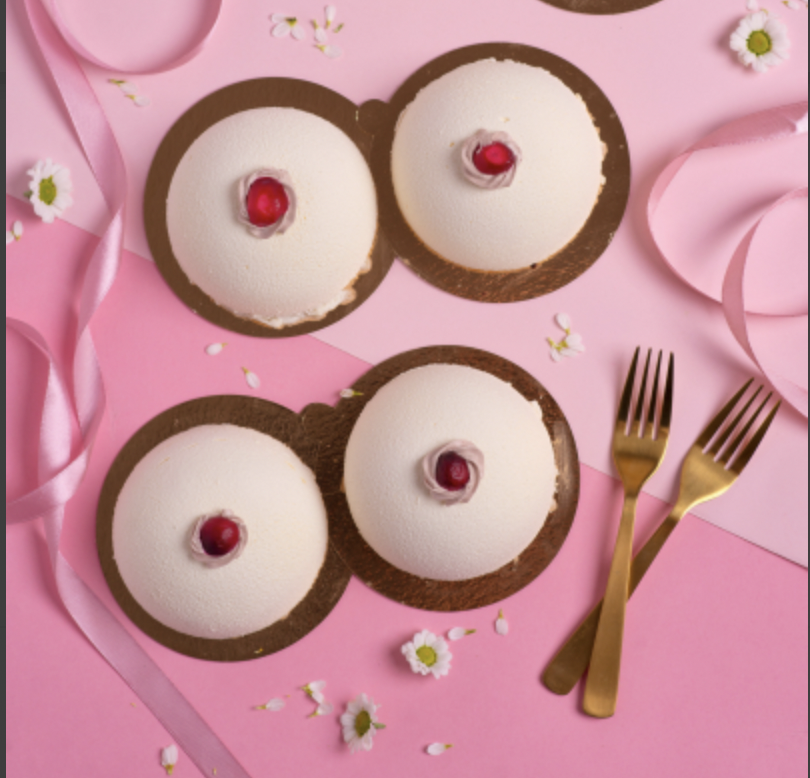 Kampania #PomacajSie jest sztandarowym projektem Fundacji Kochasz Dopilnuj założonej przez Renatę Kabas – Komorniczak, Annę Szołuchę – Pogorzelską oraz Małgorzatę Lakowską. Organizacja promuje profilaktykę chorób nowotworowych. Akcji #PomacjaSie towarzyszy cykl wystaw prezentujących fotografie kobiet po mastektomii, warsztaty z samobadania oraz wiele niestandardowych działań promocyjnych.Kontakt dla mediów:Agnieszka OryszczynAccount Manager @Marketing & Communication Consultants Tel.: (+48) 600 349 410E-mail: oryszczyn@mcconsultants.pl